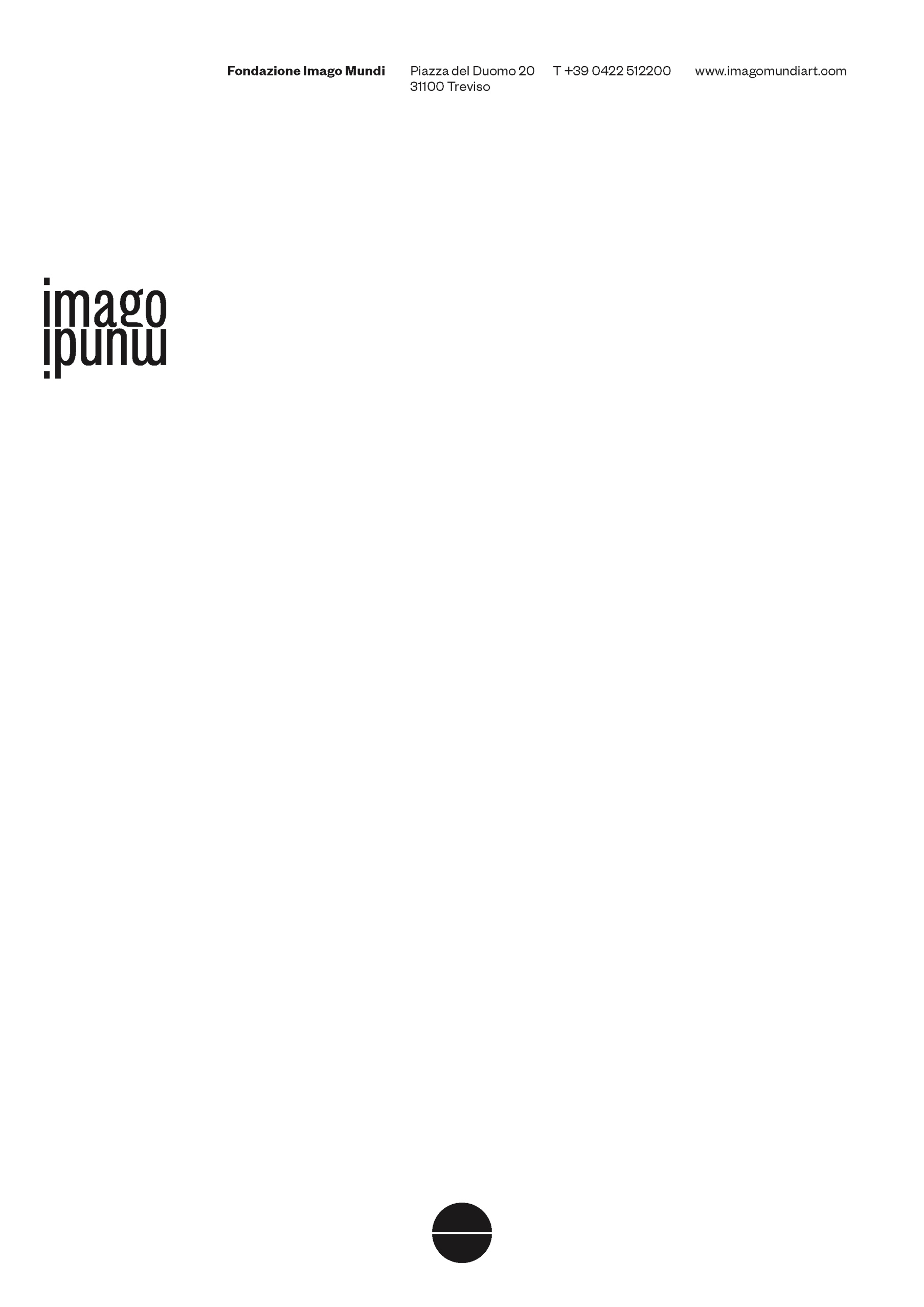 Imago Mundi - Blah blah blah Conversations on Contemporary ArtFALLEN FRUIT e LAURA BARRECAARTE & SPAZI PUBBLICI: UN AUGURIO!Fondazione Imago Mundi presenta mercoledì 28 ottobre (ore 17.30) “Art, People, Fruit & Public Spaces”, il primo appuntamento di Blah blah blah Conversations on Contemporary Art, nuova serie di talk online in inglese sull’arte contemporanea: 20 minuti di confronto tra artisti ed esperti (studiosi, critici, docenti, giornalisti da tutto il mondo) per parlare di ricerca, sperimentazione, dialogo, incroci e connessioni culturali nello spirito del progetto di arte contemporanea promosso da Luciano Benetton.Si parte con i Fallen Fruit, duo californiano affermato internazionalmente, e con Laura Barreca (direttrice Museo Civico Castelbuono e direttrice scientifica mudaC di Carrara) per una riflessione sul grande tema del rapporto tra arte e spazio pubblico, tra creatività e luoghi di tutti e per tutti - piazze, parchi, giardini, ma anche strade, stazioni, biblioteche o scuole. Parole chiave del dialogo: il valore dell’arte urbana, la partecipazione degli artisti, la percezione da parte dei cittadini – e anche un augurio a una nuova, futura condivisione e ritrovata socialità.Per seguire il talk in diretta, basta collegarsi alle pagine Facebook e Instagram di Imago Mundi.Con all’attivo significative esposizioni personali negli Stati Uniti (Los Angeles County Museum of Art e Portland Art Museum), a Londra (Victoria and Albert Museum) ma anche in Italia (Manifesta 12, Palermo), la pratica artistica dei Fallen Fruit (David Allen Burns e Austin Young) ha avuto inizio con la mappatura degli alberi da frutto dei terreni pubblici di Los Angeles ed è poi proseguita con progetti pubblici in serie, installazioni  site-specific e happening in tutto il mondo. I loro progetti e le loro opere (coloratissime e allegre: materiale principale la frutta di ogni parte del mondo) mostrano come sia possibile reinventare le interazioni pubbliche in uno spazio urbano. Laura Barreca è direttrice del Museo Civico di Castelbuono (Palermo) dove conduce un progetto di valorizzazione del patrimonio storico-artistico attraverso i linguaggi contemporanei, e il concetto di ‘bene comune’ in rapporto al territorio. Dal 2019 è direttrice scientifica del mudaC |museo delle arti di Carrara dove sta lavorando al nuovo progetto di riallestimento della collezione permanente. Insegna Storia dell’Arte Contemporanea all’Accademia di Belle Arti di Carrara ed è visiting professor alla USEK| Holy Spirit University of Kaslik, Beirut (Libano).Tra i prossimi protagonisti di Blah blah blah Conversations on Contemporary Art artisti internazionali come Ghazel (nata a Teheran e residente a Parigi, le sue opere fanno parte di molte collezioni pubbliche tra cui il Musée National d’Art Moderne, il Centre Georges Pompidou e la Cité Nationale de l’Histoire de l’Immigration a Parigi), Walid Siti (tra i più significativi artisti curdi della scena internazionale: ha esposto al Martin Gropius Bau di Berlino, all’Imperial War Museum di Londra, all’Institut des Cultures d’Islam di Parigi oltre che in numerose Biennali); The Icelandic Love Corporation (Jóní Jónsdóttir ed Eirún Sigurðardóttir, Islanda), collettivo artistico che con performance, video, fotografia e installazioni affronta temi anche sociali come la femminilità tradizionale con allegria, umorismo e teatralità. La loro interdisciplinarità artistica le ha portate a collaborare con la cantante Björk. Prosegue intanto alle Gallerie delle Prigioni (Treviso) la mostra When The Globe Is Home, quasi 400 artisti provenienti dalle raccolte ArtTheorema di Imago Mundi insieme a 13 grandi installazioni e lavori inediti. L’esposizione è visitabile a Treviso alle Gallerie delle Prigioni (orari: venerdì 15-19 e nel weekend 10-13 e 15-19) oppure online https://my.matterport.com/show/?m=siKaJ99qL8E .Per maggiori informazioni:Fondazione Imago Mundi / Ufficio StampaMartina Fornasaro: martina.fornasaro@imagomundiart.comBarbara Liverotti: barbara.liverotti@benetton.it